										Załącznik nr 1 do wniosku z dnia …………………Sygnatura sprawy: ……………………….Załącznik nr 1                                                                                                                      do umowy nr …………………………….								 z dnia …………………
„Wykonanie, oznaczenie i dostawa teczek konferencyjnych A4 
wg indywidualnego projektu”
I. Zamawiający:Kliniczne Centrum Ginekologii, Położnictwa i Neonatologii w Opolu, ul. Reymonta 8, 45-066 Opole.II. Cel zamówienia:Zlecenie usługi polegającej na opracowaniu redakcyjnym zawartości merytorycznej wraz z korektą 
i zaprojektowaniu graficznym, oznaczeniu, wykonaniu i dostawie do siedziby Zamawiającego teczek konferencyjnych A4 wg indywidualnego projektu.Kliniczne Centrum Ginekologii, Położnictwa i Neonatologii w Opolu jest realizatorem programu zdrowotnego Samorządu Województwa Opolskiego pt. „Szansa na rodzicielstwo” dla mieszkańców Województwa Opolskiego w zakresie wsparcia diagnostyki i leczenia niepłodności. Przedmiot zamówienia sfinansowany zostanie ze środków ww. Programu.Zamawiający zaprasza zainteresowane podmioty do zapoznania się z załączoną informacją o zakresie zamówienia oraz przesłanie oferty cenowej (w formie tabeli wypełnionej według wzoru znajdującego się w Załączniku nr 1) o szacunkowej cenie realizacji zamówienia (całkowitym szacunkowym wynagrodzeniu Wykonawcy). III. Przedmiot zamówienia: 
1. Przedmiotem zamówienia są „teczki ofertowe A4”. 2. Zakres zamówienia obejmuje:wykonanie teczek ofertowych wg indywidualnego projektu wraz z oznakowaniem zgodnie 
z wymogami określonymi w poniższym opisie przedmiotu zamówienia,jednorazową dostawę i rozładunek teczek ofertowych A4 do siedziby Zamawiającego, w godzinach pracy tj. od poniedziałku do piątku w godz. od 8.30 do 15.30 na terenie miasta Opola. Przedmiot zamówienia musi być zapakowany w sposób umożliwiający jego bezpieczne przenoszenie.3. Zamówienie dotyczyć będzie 3 000 szt. kartonowych teczek ofertowych wg indywidualnego projektu, z ologowaniem, sloganem. Teczki z dwustronnym nadrukiem: wewnątrz teczki zawarte będą treści merytoryczne z grafiką, informujące np. o Programie, I pomocy przedmedycznej itp.
z przeznaczeniem na wydawanie dokumentacji medycznej dla pacjentów.Specyfikacja zamówienia:Przygotowanie projektu graficznego dla teczek kartonowych na dokumenty w formacie A4. Projekt powinien nawiązywać do kolorystyki Klinicznego Centrum w Opolu, uwzględniać m.in. logotypy, dane teleadresowe, misję itp. Projekt graficzny może subtelnie nawiązywać do grupy docelowej Klinicznego Centrum, czyli objęcia opieką medyczną kobiet na wszystkich etapach życia: od 16. r.ż., poprzez kobiety w ciąży i ich nowo narodzone dzieci do 3 r.ż., po wiek dojrzały. Typ produktu: teczka kartonowateczka na dokumenty w formacie A4, po złożeniu wymiary 303-320 mm (wysokość) x 220-230 mm szerokość(+/- 5 mm),dwie zakładki zabezpieczające dokumenty przed wypadaniem, szerokość zakładki: 7 cm  
( +/- 10 mm),teczka dwubigowa, złożeniu boki zachodzą na siebie, tworząc bezpieczną kieszeń na dokumenty (grubość grzbietu: 5 mm),gramatura: 350 g/ m2,rodzaj papieru: kreda matowa, uszlachetnienie: foliowanie zewnętrzne folią matową  (I i IV strona teczki),nadruk dwustronny pełny kolor 4+0 CMYK z zastosowaniem lakieru wybiórczo 1+0, (I do IV strony teczki),układ pionowy,szata graficzna: do uzgodnienia w trakcie realizacji zamówienia zgodnie z projektem graficznym, projekt musi uzyskać akceptację Zamawiającego.Pakowanie: w papier pakowy zabezpieczający towar podczas transportu, przenoszenia 
i przechowywania przed zniszczeniem i zabrudzeniem, opisane nazwą produktu i liczbą sztuk np.: teczki konferencyjne 100 sztuk.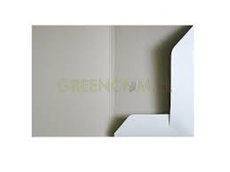 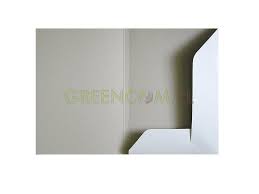 V. Zadania wykonawcy: 
Zadaniem wykonawcy jest: wykonanie teczek wraz z oznakowaniem zgodnie z ww. określonymi wymogami,jednorazowa dostawa i rozładunek w siedzibie Zamawiającego.Przedmiot zamówienia musi być zapakowany w sposób umożliwiający jego bezpieczne przenoszenie. VI. Kryteria oceny ofert:
Zamawiający oceni złożone oferty wg poniższych kryteriów:Kryteria oceny ofert:1. Cena (60% wagi):Kryterium ceny stanowi 60% całkowitej oceny oferty i jest kluczowym elementem w procesie wyboru Wykonawcy. Ocena ceny ofertowej będzie przeprowadzona na podstawie następującej formuły:punkty przyznane za ocenę kryterium „Cena” zostaną zsumowane, a następnie ostateczna ilość punktów wyliczona zostanie wg poniższego wzoru:                               Pof          Pk   = ------------------------- x 100 pkt x 60 %                              Pmax
(Pof/Pmax) * 100 * 60% = Pk                         gdzie:- Pof – ilość punktów oferty ocenianej- Pmax – największa ilość punktów spośród wszystkich ocenianych ofert - Pk  - ilość punktów uzyskanych przez Wykonawcę Każda oferta zostanie oceniona według tej formuły, a maksymalną liczbę punktów (60) otrzyma oferta z najniższą ceną. Pozostałe oferty otrzymają odpowiednio mniejszą liczbę punktów, proporcjonalnie do swojej ceny.2. Termin wykonania usługi (40% wagi):Kryterium terminu wykonania usługi jest drugim kryterium oceny i odpowiada za 40% całkowitej oceny oferty. Termin realizacji projektu ma kluczowe znaczenie dla terminowości realizacji całego przedsięwzięcia, dlatego też preferowane będą oferty, które oferują krótszy czas realizacji.Ocena terminu wykonania usługi będzie przeprowadzona na podstawie następującej formuły:punkty przyznane za ocenę kryterium „Termin wykonania usługi” zostaną zsumowane, a następnie ostateczna ilość punktów wyliczona zostanie wg poniższego wzoru:                               Pof          Pk   = ------------------------- x 100 pkt x 40 %                              Pmax
(Pof/Pmax) * 100 * 40% = Pk                         gdzie:- Pof – ilość punktów oferty ocenianej- Pmax – największa ilość punktów spośród wszystkich ocenianych ofert - Pk  - ilość punktów uzyskanych przez Wykonawcę - Najkrótszy termin wykonania: Jest to najkrótszy termin realizacji usługi spośród wszystkich złożonych ofert, które spełniają warunki formalne.- Termin wykonania oferty badanej: Jest to termin realizacji usługi zaproponowany w ofercie, która jest oceniana.Maksymalną liczbę punktów (40) otrzyma oferta z najkrótszym terminem realizacji, natomiast pozostałe oferty otrzymają punkty proporcjonalnie mniejsze, zgodnie z przedstawioną formułą.Sposób kalkulacji wyniku końcowego:Ostateczna ocena oferty będzie sumą punktów uzyskanych w obu kryteriach: Wynik końcowy oferty = Liczba uzyskanych punktów za kryterium: „Cena” + Liczba uzyskanych punktów za kryterium „Termin wykonania usługi”Suma punktów uzyskanych za wszystkie kryteria oceny stanowić będzie końcową ocenę danej oferty.
Oferta, która uzyska najwyższą łączną liczbę punktów, zostanie uznana za najkorzystniejszą.W przypadku remisu punktowego, preferencje mogą być nadane ofercie z krótszym terminem wykonania usługi określonej w złożonych przez Wykonawców ofertach.Ilość punktów w każdym z kryteriów zaokrąglona zostanie do dwóch miejsc po przecinku. VII. Termin realizacji zamówienia: 
Zgodnie z ofertą Wykonawcy – liczba dni od dnia ostatecznego zaakceptowania projektów przez Zamawiającego. Maksymalny termin wykonania umowy - do 20 września 2024 r.
VIII. Sposób przygotowania i złożenia informacji o wartości zamówienia:Cenę w informacji dotyczącej wartości zamówienia należy podać w walucie polskiej (PLN – polskich złotych).Cena w informacji dotyczącej wartości zamówienia musi obejmować wszystkie koszty, jakie poniesie Wykonawca w związku z realizacją całości przedmiotu potencjalnego zamówienia. Lp.Nazwa kryteriumWaga1.Cena60%2.Termin wykonania usługi40%